Registration (DG) Patch DG*5.3*1106Release Notes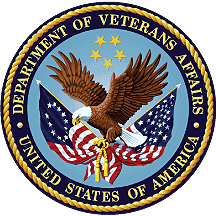 October 2023Department of Veterans AffairsTable of ContentsIntroduction	1Purpose	1Audience	1This Release	1New Features and Functions Added	1Enhancements and Modifications to Existing	1Known Issues	1Product Documentation	1IntroductionThe release of patch DG*5.3*1106 addresses an issue of the Created by Site (#.09) field of the PRF Assignment History (#26.14) file not being stored for certain 'Edit' actions.PurposeThese release notes cover the changes to VistA Registration (DG) for this release.AudienceThis document targets users and administrators of VistA Registration (DG) and applies to the changes made between this release and any previous release for this software.This ReleaseThe following sections provide a summary of the new features and functions added, enhancements and modifications to the existing software, and any known issue for patch DG*5.3*1106 and related documentation.New Features and Functions AddedThere are no new features or functions added from patch DG*5.3*1106.Enhancements and Modifications to ExistingModified the Patient Record Flag option, Record Flag Assignment [DGPF Record Flag Assignment], to store the 'Originating Facility' when using any of the 'Edit Flag Assignment' actions. This will mimic the same process for when a new Patient Record Flag (PRF) is assigned.Patch DG*5.3*1106 makes the following change:The software will now store the Originating Facility for the following ‘Edit Flag Assignment’ actions:ContinueInactivateEntered in ErrorReactivateKnown IssuesThis release of this patch will not update or correct any existing PRF Assignment History (26.14) records that do not have a value for the Created by Site (#.09) field.Product DocumentationThe following documents apply to this release:Documentation Title	File NameDG*5.3*1106 Release Notes                                                      DG_5_3_1106_RN.PDF